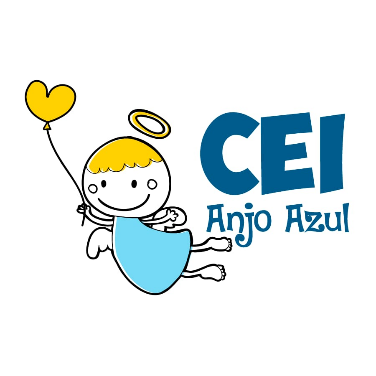 CENTRO DE EDUCAÇÃO INFANTIL ANJO AZULRua 31 de Março/nº 1508Lacerdópolis – SCCEP: 89660 000 Fone: (49) 3552 0279Coordenadora: Marizane Dall’OrsolettaE mail: ceianjoazullacerdopolis@gmail.com Blog: www.ceianjoazul.blogspot.comARTES – PROFESSORA ANA CAROLINE(2 HORAS SEMANAIS – PLATAFORMA/WHATSAPP)PRÉ l OLÁ  CRIANÇAS! ESPERO ENCONTRÁ-LOS TODOS BEM. CONTINUEM APROVEITANDO O TEMPO EM FAMÍLIA ESTUDANDO,  E BRINCANDO.VAMOS PINTAR O PALHAÇO COM  LÁPIS DE CORES DE  ACORDO COM OS NÚMEROS DE 1 A 5.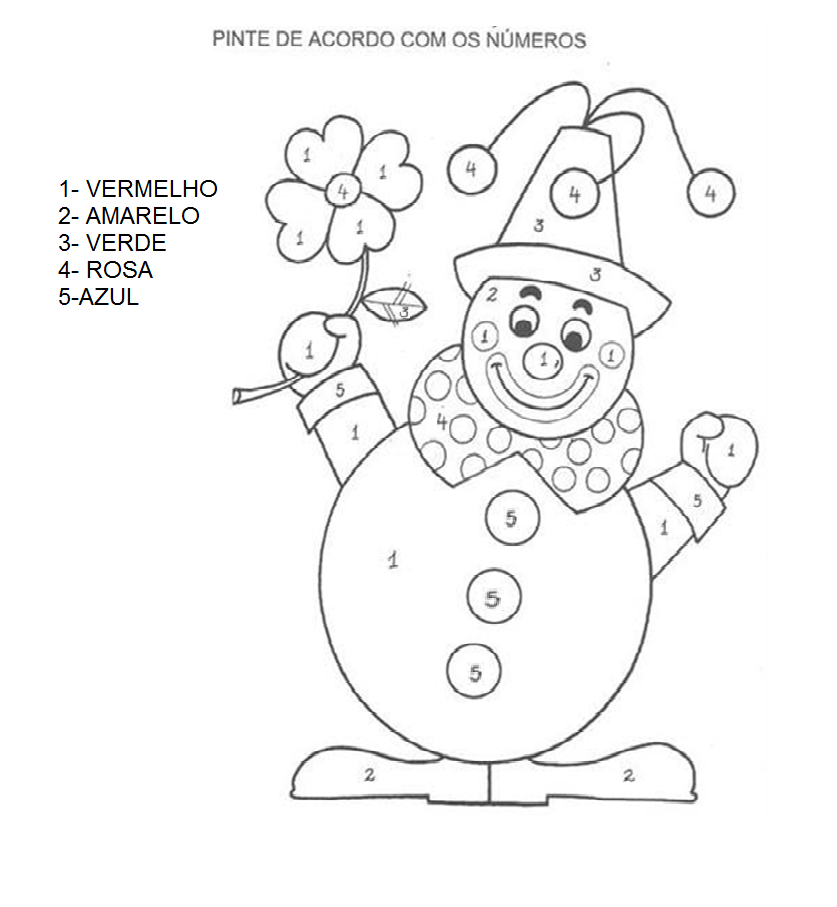 